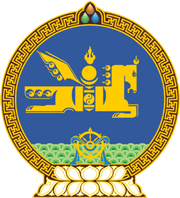 МОНГОЛ УЛСЫН ХУУЛЬ2023 оны 01 сарын 06 өдөр                                                                  Төрийн ордон, Улаанбаатар хот   ГАЛЫН АЮУЛГҮЙ БАЙДЛЫН ТУХАЙ   ХУУЛЬД ӨӨРЧЛӨЛТ ОРУУЛАХ ТУХАЙ1 дүгээр зүйл.Галын аюулгүй байдлын тухай хуулийн 18 дугаар зүйлийн 18.8 дахь хэсгийг доор дурдсанаар өөрчлөн найруулсугай:“18.8.Гал түймрийн аюулын үнэлгээг Гамшгаас хамгаалах тухай хуулийн    7.3-т заасан тусгай зөвшөөрөлтэй хуулийн этгээд гүйцэтгэнэ.”2 дугаар зүйл.Энэ хуулийг 2023 оны 01 дүгээр сарын 06-ны өдрөөс эхлэн дагаж мөрдөнө.МОНГОЛ УЛСЫН 	ИХ ХУРЛЫН ДАРГА 				Г.ЗАНДАНШАТАР 